  การเรียน  coding ด้วยการสร้างเกม โปรแกรมภาษาคอมพิวเตอร์ Scratch  การวิ่งข้ามสิ่งกีดขว้าง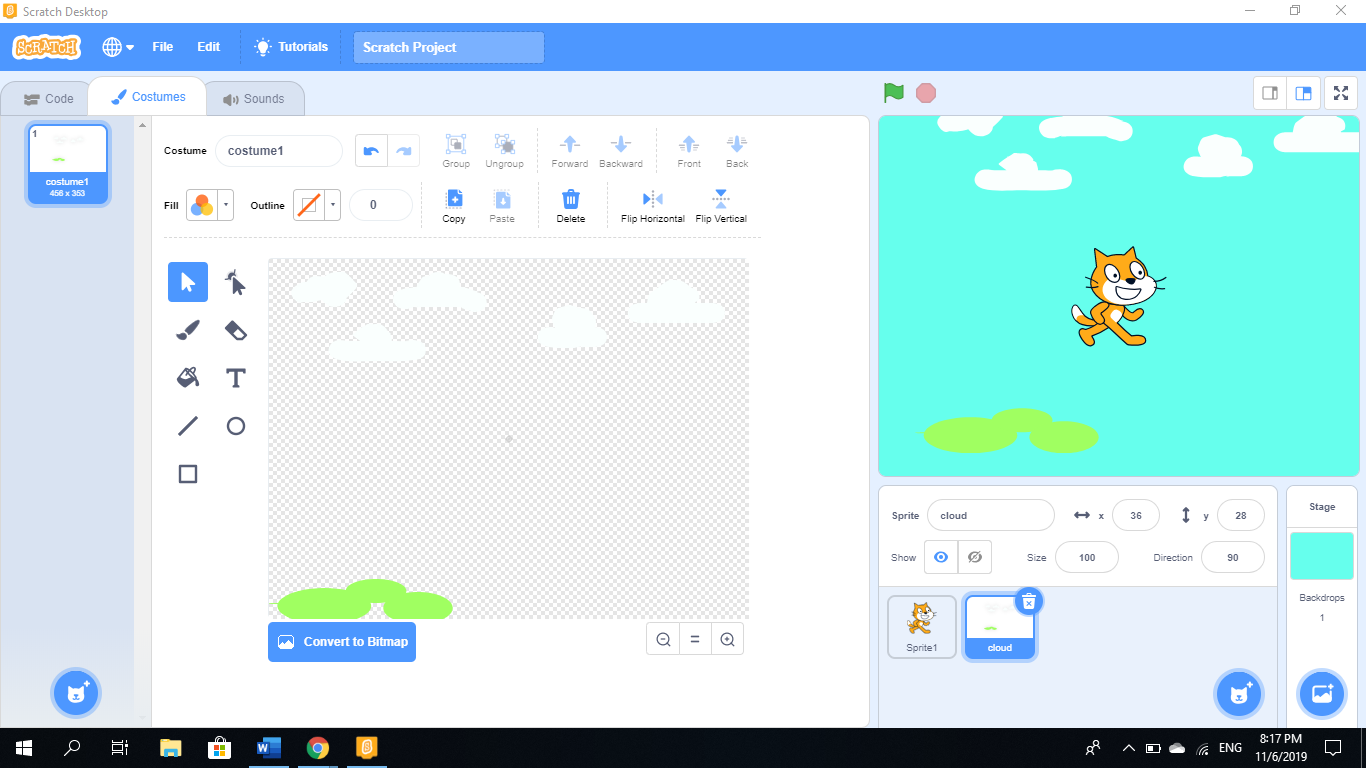 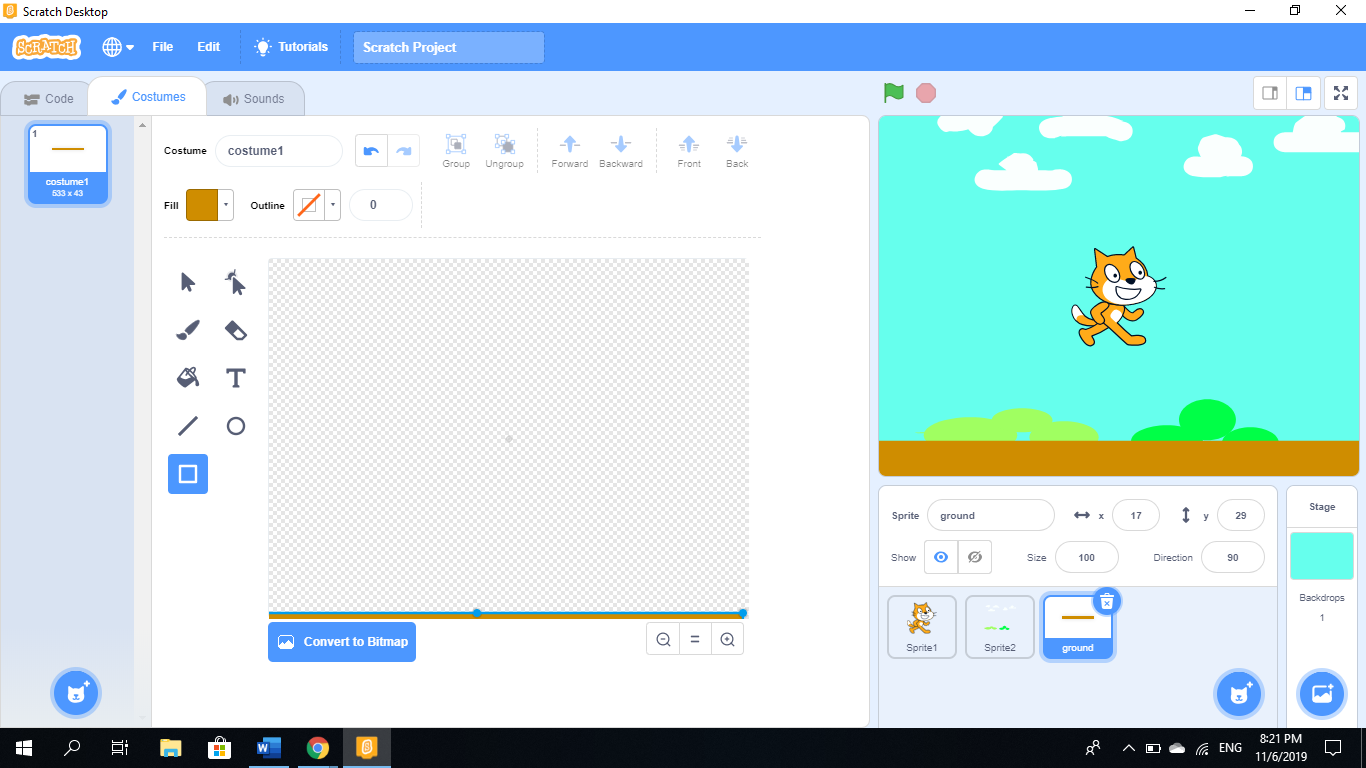 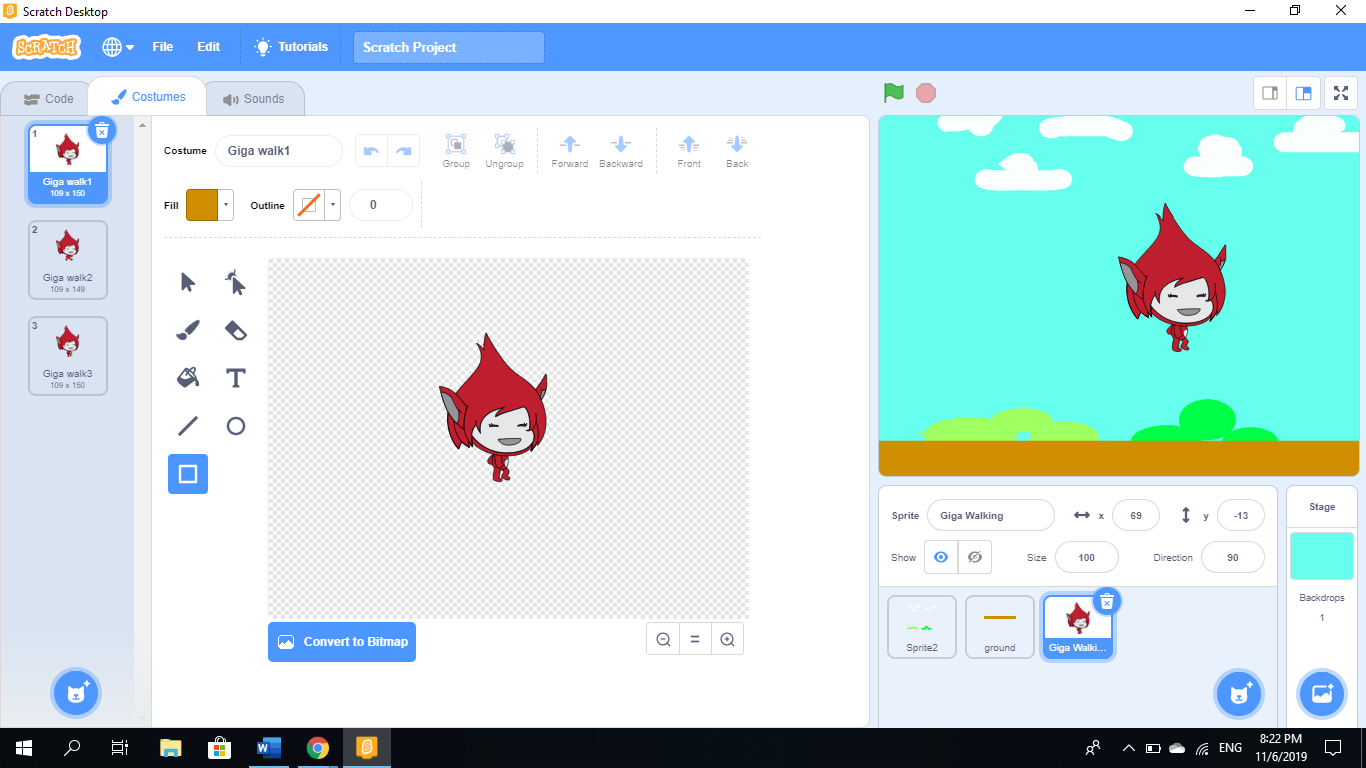 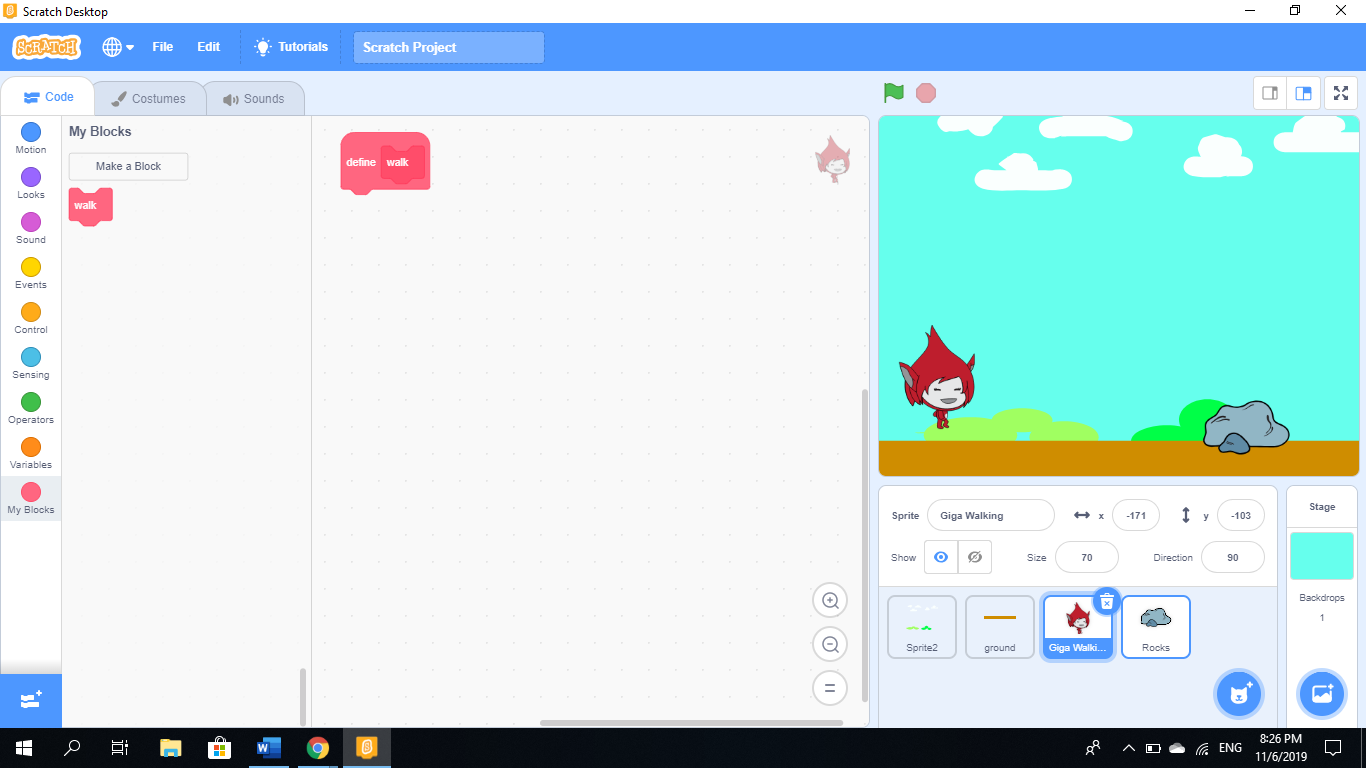 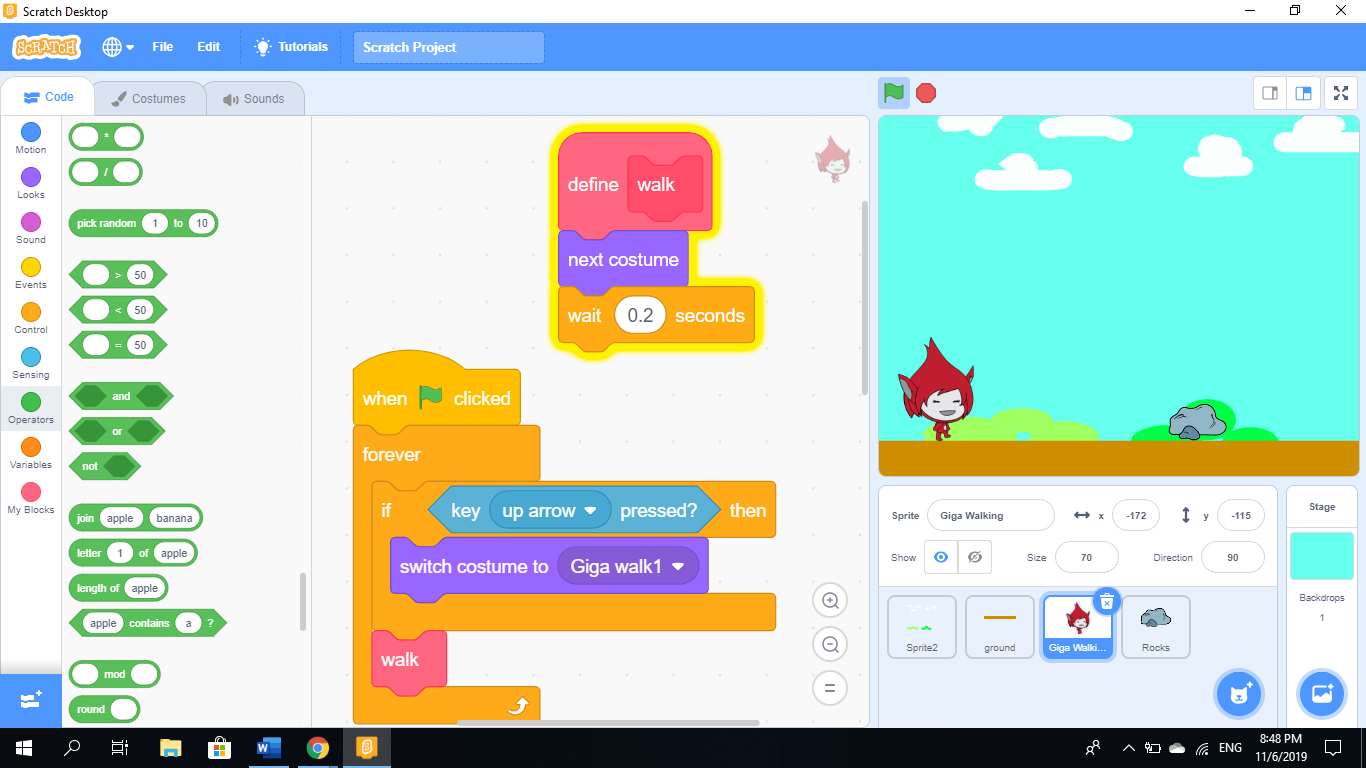 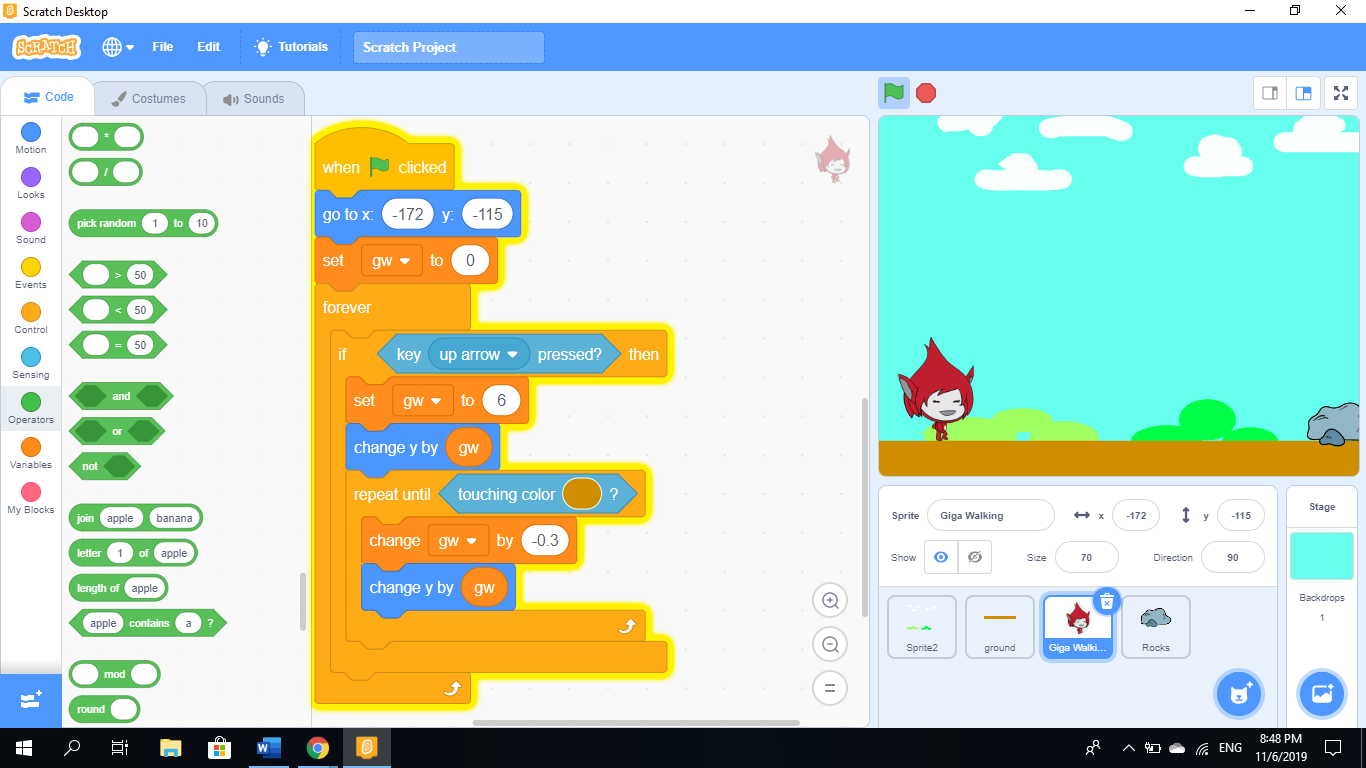 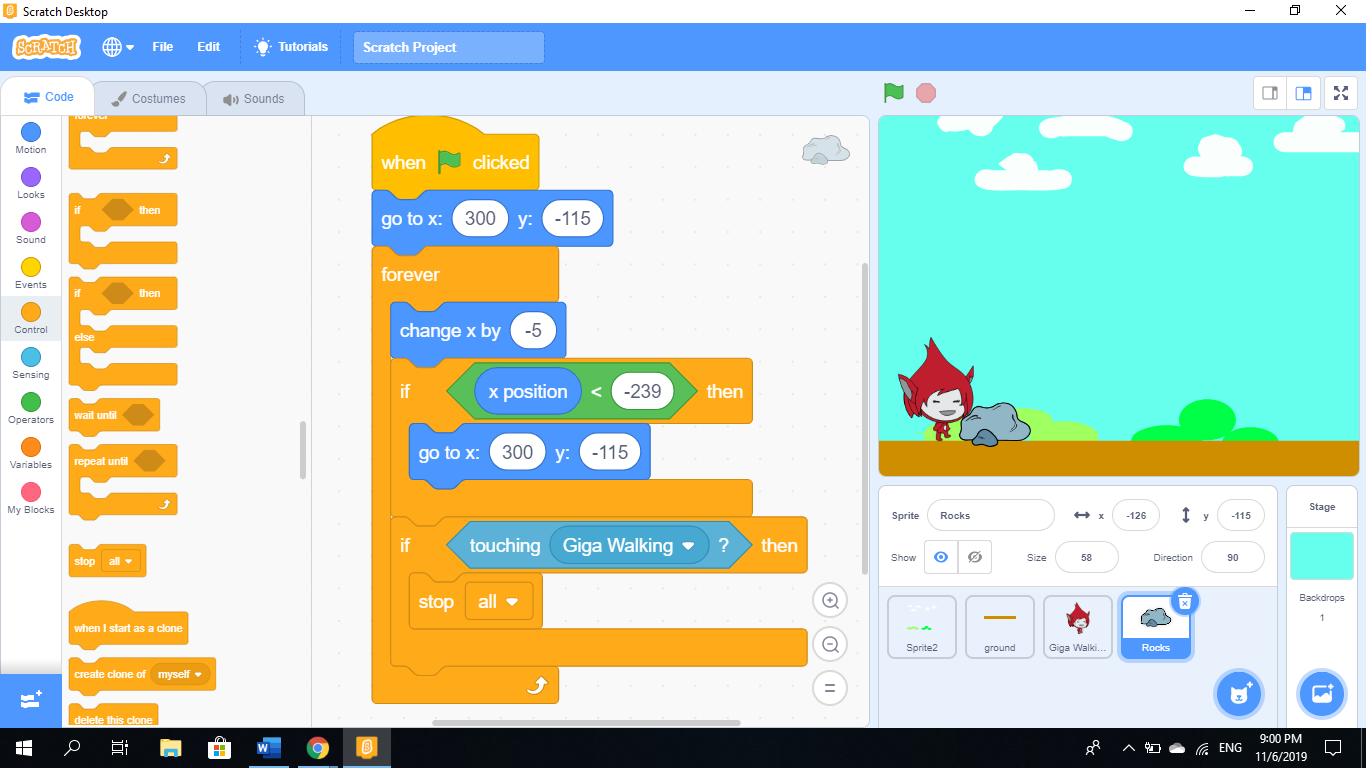 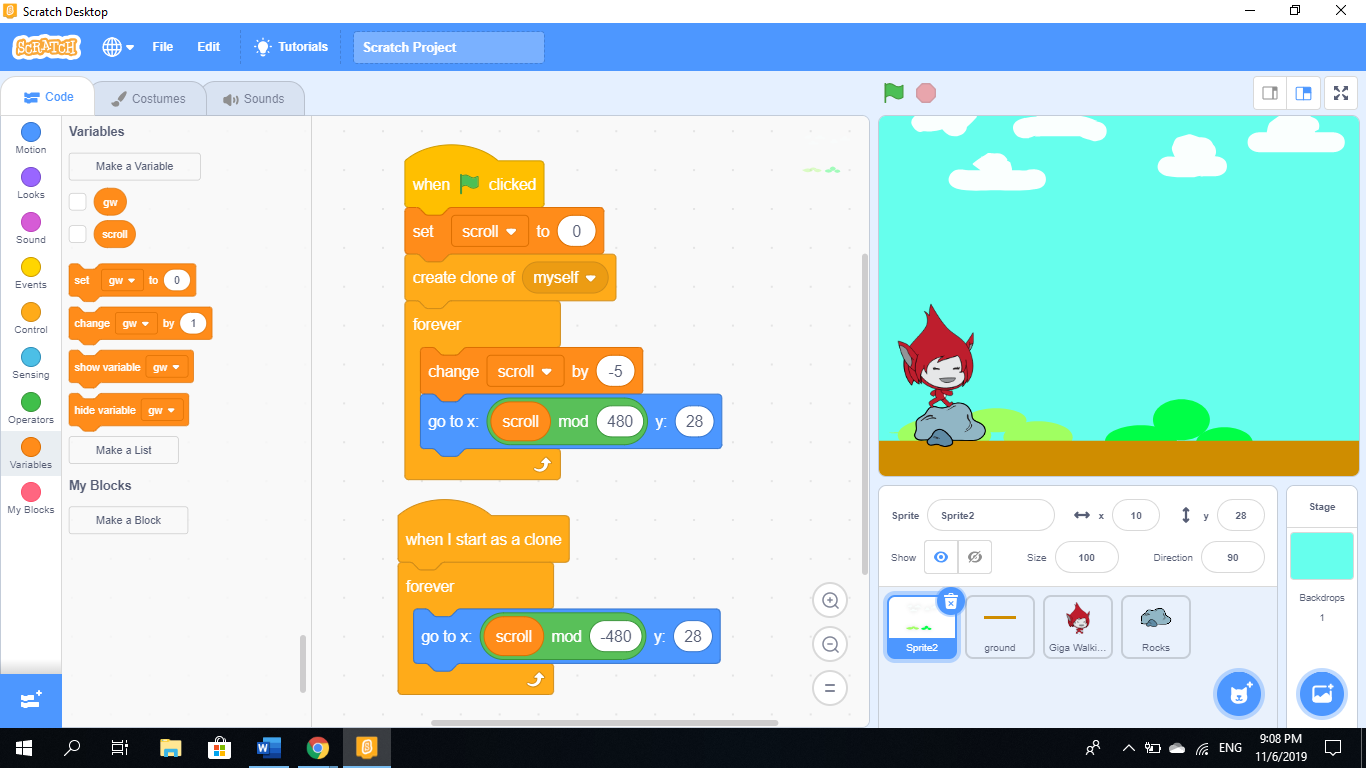 